____新興___國中____110____年___1___學期____1___次月考第___3__份 一.選擇題一.選擇題一.選擇題一.選擇題一.選擇題一.選擇題1.2.3.3.4.5.BACCDC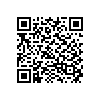 9M新興110010101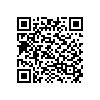 9M新興110010102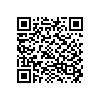 9M新興1100101039M新興110010103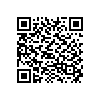 9M新興110010104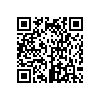 9M新興1100101056.7.8.8.9.10.BDBBAB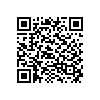 9M新興110010106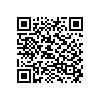 9M新興110010107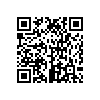 9M新興1100101089M新興110010108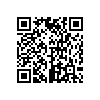 9M新興110010109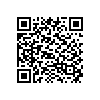 9M新興11001011011.1213131415CDAADA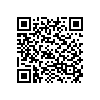 9M新興110010111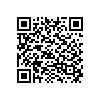 9M新興110010112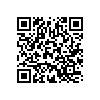 9M新興1100101139M新興110010113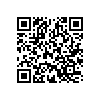 	9M新興110010114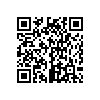 9M新興11001011516.17.18.18.19.20.DBCCAC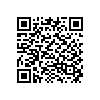 9M新興110010116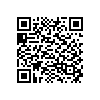 9M新興110010117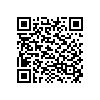 9M新興1100101189M新興110010118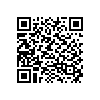 9M新興110010119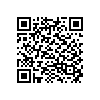 9M新興110010120二.計算題二.計算題二.計算題二.計算題二.計算題二.計算題1.1.1.2.2.2.(1)20:12:15   (2)3:5:4(1)20:12:15   (2)3:5:4(1)20:12:15   (2)3:5:4333333333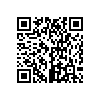 9M新興1100101219M新興1100101219M新興110010121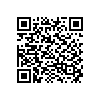 9M新興1100101229M新興1100101229M新興1100101223.3.3.4.4.4.111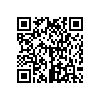 9M新興1100101239M新興1100101239M新興110010123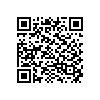 9M新興1100101249M新興1100101249M新興110010124